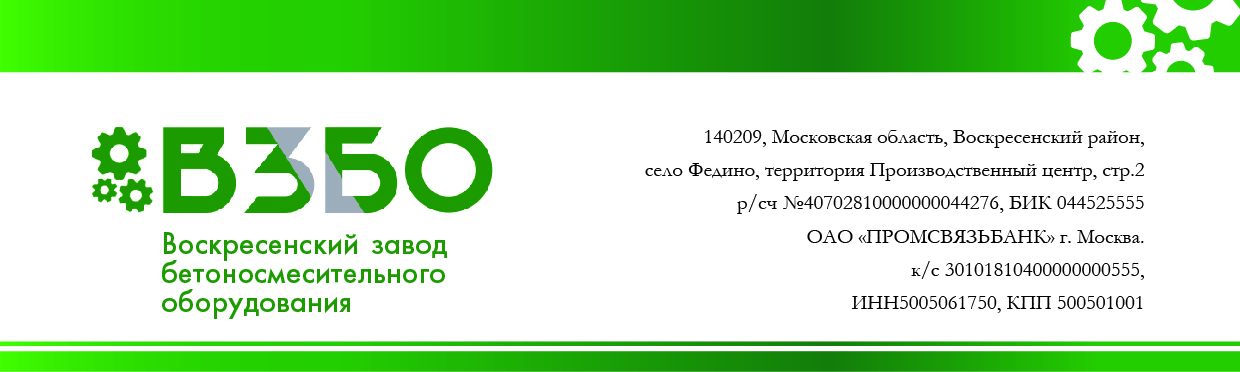 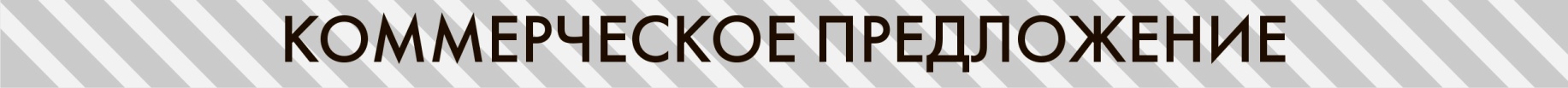 Компания уже несколько лет работает в сфере производства промышленного оборудования по изготовлению блоков (пескобетонных, керамзитобетонных, полистиролбетонных, арболитовых и т.д.), тротуарной плитки, а также производит продукцию на собственном оборудовании.Бетоносмеситель М-700 380В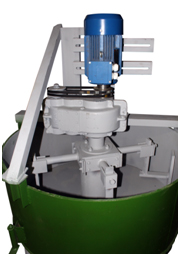 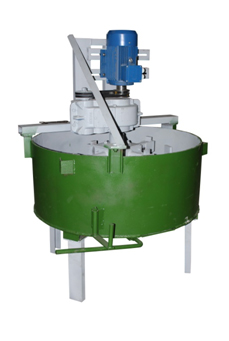 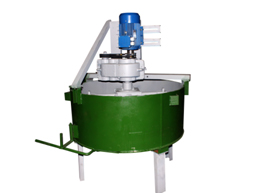 Технические характеристики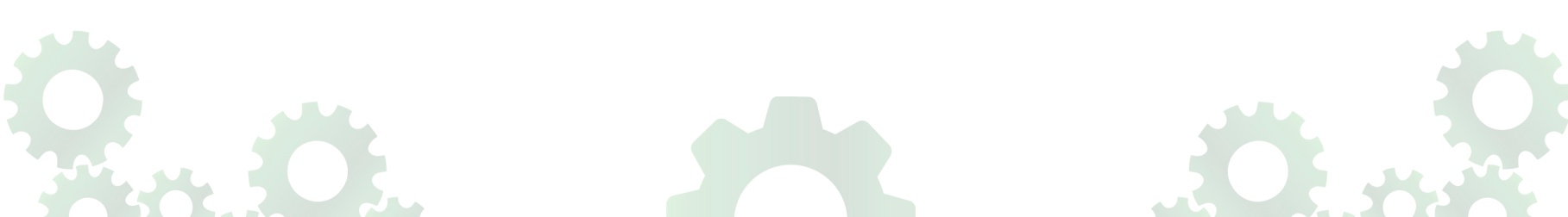 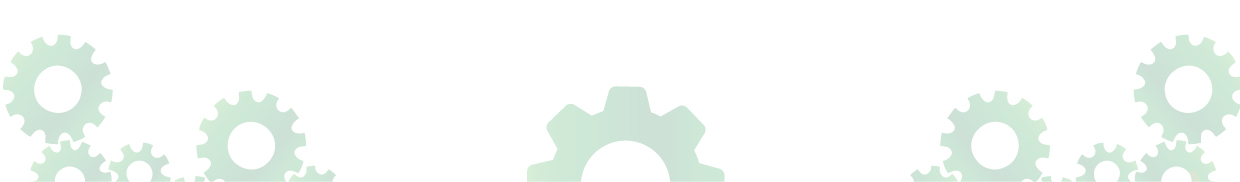 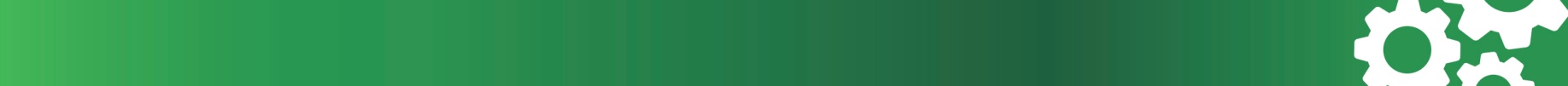 Дополнительное оборудование• Загрузочный ленточный транспортер - выполняет функцию подачи компонентов смеси в бетоносмеситель 3000/400 мм (отличная альтернатива СКИПу) - 75 000 руб. • Подающий ленточный транспортер – 5000/400 мм – 69 000 руб. • СКИПовый подъемник – 110 000 руб. • Дополнительный комплект лопостей к бетоносмесителю - 12 000 руб. • Крышка - сетка - 11 000 руб. Коммерческая частьИтого: 154 700,00 Цена с НДС Срок изготовления: до 5 рабочих дней с момента получения предоплаты (50% от суммы заказа).Остаток суммы оплачивается после изготовления оборудования. Отгрузка товара производится после полной оплаты стоимости оборудованияОтгрузка производится со склада по адресу: Московская область, г. ВоскресенскГарантия на изготовленное оборудование: 12 месяцаС уважением к Вам и Вашему бизнесуКоробов Антон АлександровичТелефон: 8 (926) 409-57-53 Адрес эл. почты: 89264095753@vzbo.ru Сайт: www.vzbo.ruДиаметр кольца1400 ммВысота кольца500 ммПродолжительность перемешивания2-3 мин.Габаритные размеры1500*1500*1750 ммВес380 кгТолщина металла обечайки (брони)16 мм высокопрочной сталиТолщина металла лопастей10 мм высокопрочной сталиТип редуктораЦилиндрическийОбщий Объем750 литровОбъем готовой смеси550 литровМощность7,5 кВтПодключение380В или 220ВКоличество лопостей4 шт.№ОборудованиеЦена с НДСКол-воСумма без НДС1.Бетоносмеситель принудительного действия М-700 380В154 700,001154 700,00